Publicado en Madrid el 14/06/2019 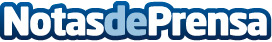 United Way: Más de 100 estudiantes presentan sus soluciones a desafíos sociales a través del emprendimiento en el cierre de DesafíoPROUnited Way, Punto JES y Lilly unen esfuerzos para prevenir el abandono escolar a través del voluntariado. Los alumnos, agrupados en 22 equipos, han participado en el proyecto DesafíoPRO, para la prevención del abandono escolar a través del emprendimientoDatos de contacto:MIGUEL ÁNGEL TRENASNota de prensa publicada en: https://www.notasdeprensa.es/united-way-mas-de-100-estudiantes-presentan Categorias: Sociedad Emprendedores http://www.notasdeprensa.es